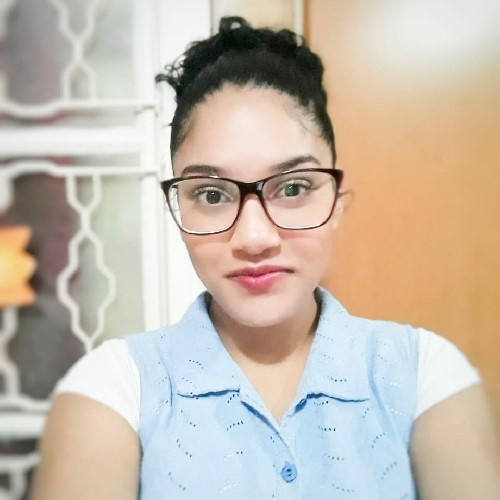 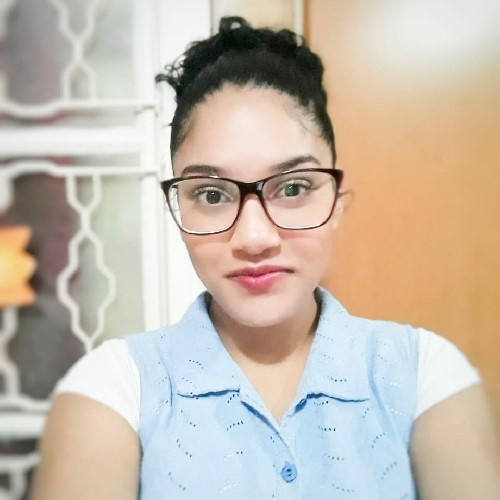 Colaborar em um ambiente de trabalho onde possa colocar em pratica meus conhecimentos em favor da instituição na qual viso integrar, focando sempre o beneficio e o crescimento da organização e o crescimento profissional.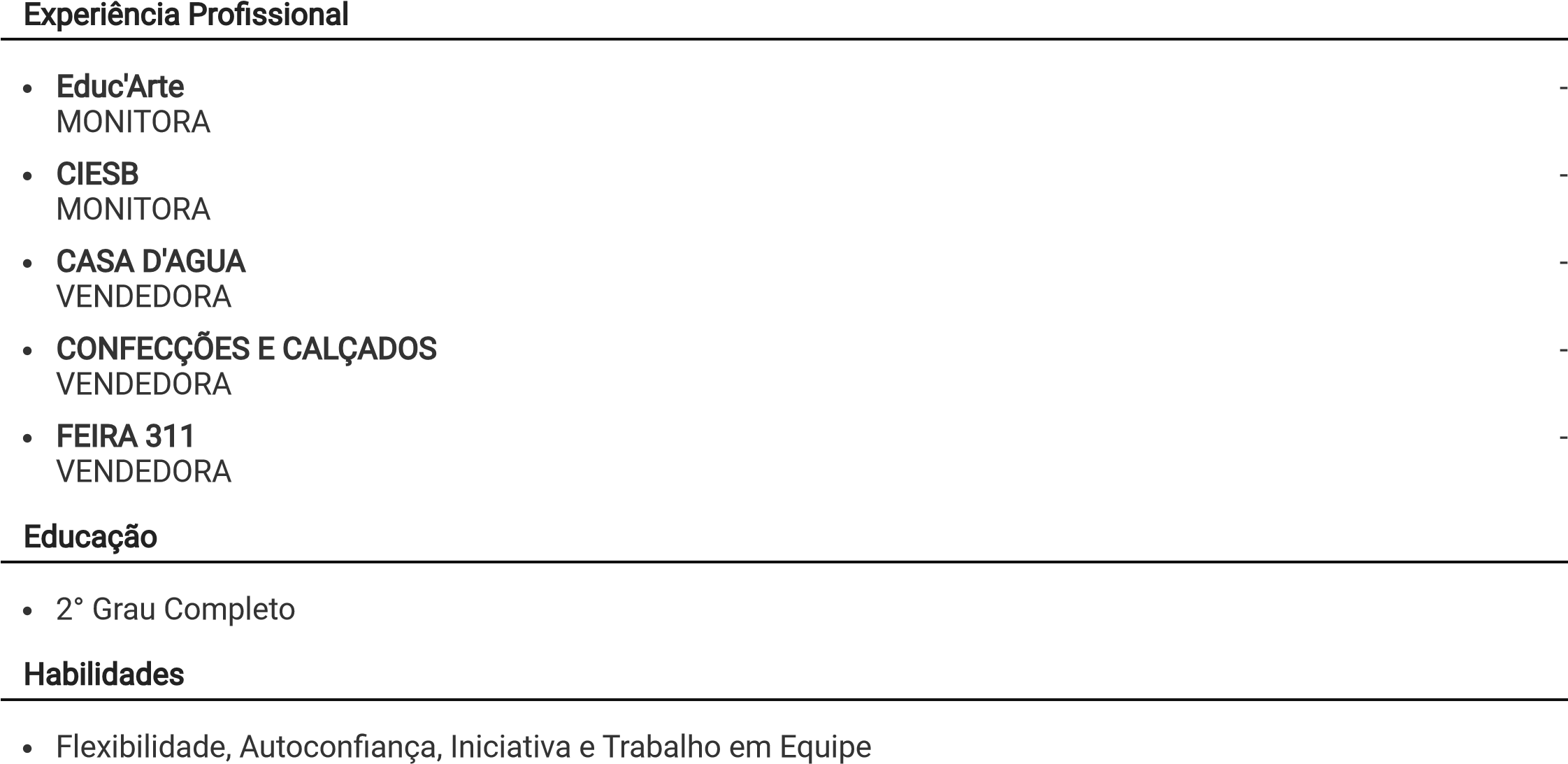 